গণপ্রজাতন্ত্রী বাংলাদেশ সরকারজেলা খাদ্য নিয়ন্ত্রকের কার্যালয়গাজীপুর।বিষয়ঃ গাজীপুর জেলার দৈনিক বাজার দর বিবরণী ।উপর্যুক্ত বিষয়ের নির্দেশ মোতাবেক অএ গাজীপুর জেলার ১১/১০/২০২১ খ্রিঃ তারিখের দৈনিক বাজার দর সরেজমিনে প্রত্যক্ষ করে আপনার সদয় অবগতির জন্য নিম্নের ছকে উপস্হাপন করা হলো: 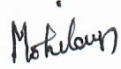                                                                                                                                                                                  ১১/১০/২০২১খাদ্য পরিদর্শকউপজেলা খাদ্য নিয়ন্ত্রকের কার্যালয়গাজীপুর সদর ,  গাজীপুর ।চাল (মোটা)চাল (মোটা)চাল (মোটা)চাল (মোটা)চাল (মোটা)চাল (মাঝারী)চাল (মাঝারী)চাল (মাঝারী)চাল (সরু)চাল (সরু)চাল (সরু)আতবআতবআতবআতবআতবআতবধানধানধানগমগমআটা (খোলা)আটা (খোলা)আটা (খোলা)আটা (খোলা)আটা (প্যাকেট)আটা (প্যাকেট)আটা (প্যাকেট)আটা (প্যাকেট)পাইকারীপাইকারীখুচরাখুচরাখুচরাখুচরাখুচরাখুচরাখুচরাখুচরাখুচরাপাইকারীপাইকারীখুচরাখুচরাখুচরাখুচরাখুচরাখুচরাখুচরাখুচরাখুচরাখুচরাখুচরাখুচরাখুচরাখুচরাখুচরাখুচরাউচ্চ দরনিম্ন দরউচ্চ দরনিম্ন দরগড়উচ্চ দরনিম্ন দরগড়উচ্চ দরনিম্ন দরগড়উচ্চ দরনিম্ন দরউচ্চ দরনিম্নদরগড়উচ্চ দরউচ্চ দরনিম্ন দরউচ্চ দরউচ্চ দরনিম্ন দরনিম্ন দরউচ্চ দরনিম্ন দরগড়গড়উচ্চ দরনিম্ন দরগড়৪০.৫/-৩৯.৬/-৪৩/-৪২/-৪২.৫/-৪৯/-৪৭/-৪৮/-৫৯/-৫৭/-৫৮/-৪০/-৩৯/-৪২/-৪১/-৪১.৫/-২৭/২৭/২৬/-২৭.৫/-২৭.৫/-২৬/-২৬/-৩০/-২৯/-২৯.৫/-২৯.৫/-৩৭/-৩৫/-৩৬/-